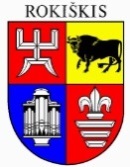 ROKIŠKIO rajono savivaldybėS TARYBASPRENDIMASDĖL ROKIŠKIO RAJONO SAVIVALDYBĖS TARYBOS 2023 M. GEGUŽĖS 25 D. SPRENDIMO NR. TS-154 „DĖL ROKIŠKIO RAJONO SAVIVALDYBĖS SMULKAUS IR VIDUTINIO VERSLO PLĖTROS PROGRAMOS VERTINIMO KOMISIJOS PATVIRTINIMO“ PAKEITIMO2024 m. vasario 15 d. Nr. TS-RokiškisVadovaudamasi Lietuvos Respublikos vietos savivaldos įstatymo 15 straipsnio 2 dalies 4 punktu, 22 straipsnio 3 ir 4 dalimis, Rokiškio rajono savivaldybės taryba nusprendžia:Pakeisti Rokiškio rajono savivaldybės tarybos 2023 m. gegužės 25 d. sprendimo Nr. TS-154 „Dėl Rokiškio rajono savivaldybės smulkaus ir vidutinio verslo plėtros programos vertinimo komisijos patvirtinimo“ 1 punktą ir išdėstyti jį taip:„1. Patvirtinti Rokiškio rajono savivaldybės smulkaus ir vidutinio verslo plėtros programos vertinimo komisiją (toliau – komisija): 	Birutė Bagdonienė – Rokiškio jaunimo organizacijų sąjungos „Apvalus stalas“ prezidentė, komisijos 		 (pirmininko pavaduotoja / narė); Jurgita Blaževičiūtė – Rokiškio rajono savivaldybės administracijos Strateginio planavimo ir investicijų skyriaus vedėja, komisijos  		 (pirmininko pavaduotoja / narė);Andrius Burnickas – Rokiškio rajono savivaldybės tarybos narys, komisijos 		(pirmininkas/ pirmininko pavaduotojas / narys); Laimis Magyla – Rokiškio rajono savivaldybės tarybos narys, komisijos 			 (pirmininkas/ pirmininko pavaduotoja s/ narys);  Valerijus Rancevas – Rokiškio rajono savivaldybės administracijos direktorius, komisijos          		 (pirmininko pavaduotojas / narys);                                             Giedrius Rimkus – asociacijos „Rokiškio verslo klubas” narys, komisijos          		 (pirmininko pavaduotojas / narys); Regina Strumskienė – Rokiškio rajono savivaldybės administracijos Teisės ir personalo skyriaus vedėja, komisijos 			 (pirmininko pavaduotoja / narė). “.Savivaldybės meras				            		Ramūnas GodeliauskasReda RuželienėSPRENDIMO PROJEKTODĖL ROKIŠKIO RAJONO SAVIVALDYBĖS TARYBOS 2023 M. GEGUŽĖS 25 D. SPRENDIMO NR. TS-154 „DĖL ROKIŠKIO RAJONO SAVIVALDYBĖS SMULKAUS IR VIDUTINIO VERSLO PLĖTROS PROGRAMOS VERTINIMO KOMISIJOS PATVIRTINIMO“ PAKEITIMOAIŠKINAMASIS RAŠTAS2024-01-30Projekto rengėjas – Strateginio planavimo ir investicijų skyriaus vedėjo pavaduotoja Reda RuželienėPranešėjas komitetų ir Tarybos posėdžiuose – Administracijos direktorius Valerijus Rancevas (komisijos pirmininkas)1.Sprendimo projekto tikslas ir uždaviniaiPakeisti Rokiškio rajono savivaldybės tarybos 2023 m. gegužės 25 d. sprendimo Nr. TS-154 „Dėl Rokiškio rajono savivaldybės smulkaus ir vidutinio verslo plėtros programos vertinimo komisijos patvirtinimo“ 1 punktą.Tarybos sprendimas keičiamas atsižvelgiant į Lietuvos Respublikos vietos savivaldos įstatymo (toliau – LR VSĮ) 22 straipsnio „Savivaldybės tarybos komisijos“ 3 ir 4 dalis.2. Šiuo metu galiojančios ir teikiamu klausimu siūlomos naujos teisinio reguliavimo nuostatosAktualios redakcijos LR VSĮ 22 str. 4 d. nustato, kad „Savivaldybės tarybos sudaromos komisijos pirmininku tarybos sprendimu gali būti skiriamas tik nepriekaištingos reputacijos, <...> tarybos narys“. Atsižvelgiant į Rokiškio rajono savivaldybės smulkaus ir vidutinio verslo plėtros programos nuostatų (patvirtintų 2023-05-25 sprendimu Nr. TS-153) 3.2 papunktį, Rokiškio rajono savivaldybės smulkaus ir vidutinio verslo plėtros programos vertinimo komisiją (toliau – komisija) sudaro 7 nariai iš šių institucijų:3.2.1. Rokiškio rajono savivaldybės tarybos (2 atstovai);3.2.2. Rokiškio rajono savivaldybės administracijos direktorius;3.2.3. Rokiškio rajono savivaldybės administracijos (2 atstovai);2.2.4. Rokiškio jaunimo organizacijos (1 atstovas);3.2.5. Rokiškio rajono asocijuotos verslo struktūros (po 1 atstovą).Rokiškio rajono savivaldybės tarybos 2023 m. gegužės 25 d. sprendimu Nr. TS-154 „Dėl Rokiškio rajono savivaldybės smulkaus ir vidutinio verslo plėtros programos vertinimo komisijos patvirtinimo“ į komisiją buvo įtraukti du tarybos nariai: Andrius Burnickas ir Laimis Magyla. Rokiškio rajono savivaldybės tarybos 2023 m. gegužės 25 d. sprendimu Nr. TS-153 patvirtintų Rokiškio rajono savivaldybės smulkaus ir vidutinio verslo plėtros programos nuostatų 3.3 punktas numato, kad „Komisijos narius deleguoti ir atšaukti gali juos paskyrusi institucija. Siūlomiems kandidatams į Komisiją keliami nepriekaištingos reputacijos reikalavimai. <...> Kiekvienas paskirtas komisijos narys ir Programos sekretorius per pirmąjį Komisijos posėdį pasirašo konfidencialumo pasižadėjimą (5 priedas), nešališkumo deklaraciją (12 priedas) ir išrenka iš deleguotų narių komisijos pirmininką ir pirmininko pavaduotoją.“. Rokiškio rajono savivaldybės smulkaus ir vidutinio verslo plėtros programos vertinimo komisijos, kuriai tradiciškai vadovauja asignavimų valdytojas – administracijos direktorius, pirmininko pavaduotoju buvo išrinktas savivaldybės tarybos narys Andrius Burnickas (2023 m. rugsėjo 6 d. posėdžio protokolas Nr. VP-5).Vadovaujantis aukščiau minėta LR VSĮ nuostata, kad komisijos pirmininku gali būti skiriamas tik nepriekaištingos reputacijos tarybos narys, ir atsižvelgiant į komisijos 2024 m. sausio 9 d. posėdžio protokolą Nr. VP-1 į komisijos pirmininkus siūloma skirti: komisijos pirmininku – tarybos narį Andrių Burnicka, jo nesant, komisijos darbui vadovauja komisijos pirmininko pavaduotojas, tarybos narys Laimis Magyla.Pažymėtina, kad LR VSĮ 22 str. 4 d. komisijos pirmininko pavaduotojo statuso neapibrėžia, todėl juo gali būti skiriamas institucijos, įstaigos, įmonės ar organizacijos atstovas.3.Laukiami rezultataiPakeitus Rokiškio rajono savivaldybės smulkaus ir vidutinio verslo plėtros programos vertinimo komisijos sudėtį, vadovaujantis aktualiomis teisinio reguliavimo nuostatomis, bus užtikrintas smulkaus ir vidutinio verslo plėtros programos vertinimo komisijos sudėties ir vietos savivaldos lygmens teisės aktų suderinamumas.4. Lėšų poreikis ir šaltiniaiSprendimo įgyvendinimui lėšos nereikalingos.5. Antikorupcinis sprendimo projekto vertinimasTeisės akte nenumatoma reguliuoti visuomeninių santykių, susijusių su Lietuvos Respublikos korupcijos prevencijos įstatymo 8 straipsnio 1 dalyje numatytais veiksniais, todėl teisės aktas nevertintinas antikorupciniu požiūriu. 6. Kiti sprendimui priimti reikalingi pagrindimai, skaičiavimai ar paaiškinimai–7.Sprendimo projekto lyginamasis variantas (jeigu teikiamas sprendimo pakeitimo projektas)Pridedamas sprendimo projekto lyginamasis variantas.